Crack the Code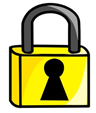 Solving Quadratic EquationsASolve by factorisingBSolve by factorisingCSolve by factorisingDSolve by factorisingESolve by factorisingFSolve by factorisingGSolve by factorisingHSolve by factorisingISolve by factorisingJSolve by factorisingKSolve, giving your answers to 2 decimal places,LSolve, giving your answers to 2 decimal places,MSolve, giving your answers to 2 decimal places,NSolve, giving your answers to 2 decimal places,Add together all your answers, multiply by 10 and round to the nearest integer to get the three-digit code.Add together all your answers, multiply by 10 and round to the nearest integer to get the three-digit code.Add together all your answers, multiply by 10 and round to the nearest integer to get the three-digit code.Add together all your answers, multiply by 10 and round to the nearest integer to get the three-digit code.